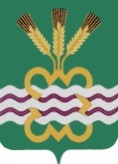 РОССИЙСКАЯ  ФЕДЕРАЦИЯСВЕРДЛОВСКАЯ  ОБЛАСТЬДУМА  КАМЕНСКОГО  ГОРОДСКОГО  ОКРУГА ПЯТЫЙ  СОЗЫВСорок четвертое  заседание  РЕШЕНИЕ № 519          18 августа 2016 года О рассмотрении информации Администрации Каменского городского округа о готовности жилищного фонда, объектов социальной сферы коммунального комплекса МО «Каменский городской округ» к отопительному сезону 2016-2017гг        Рассмотрев информацию Администрации Каменского городского округа о готовности жилищного фонда, объектов социальной сферы коммунального комплекса муниципального образования «Каменский городской округ»  к отопительному сезону 2016-2017гг, Дума Каменского городского округа Р Е Ш И Л А:1. Информацию заместителя Главы Администрации Каменского городского округа Лугинина П.Н. о готовности жилищного фонда, объектов социальной сферы коммунального комплекса муниципального образования «Каменский городской округ»  к отопительному сезону 2016-2017гг принять к сведению (Приложение № 1).2. Рекомендовать Главе Администрации Каменского городского округа (Белоусов С.А.)2.1. обеспечить выполнение плана мероприятий по подготовке жилищного фонда, объектов социальной сферы коммунального комплекса муниципального образования «Каменский городской округ» к работе в осенне-зимний период 2016/2017гг в полном объеме к 15.09.2016 года (Приложение № 2).  3. Опубликовать настоящее Решение в газете «Пламя» и разместить в сети Интернет на официальном сайте муниципального образования «Каменский городской округ» и на официальном сайте Думы муниципального образования  «Каменский городской округ».         4.   Настоящее Решение вступает в силу с момента его подписания.          5.   Контроль исполнения настоящего  Решения  возложить  на  постоянный  Комитет Думы Каменского городского округа по социальной политике (В.Н. Соломеина).Председатель  Думы  Каменского  городского  округа                         В.И. Чемезов                                         18.08.2016г                                                                                                                                                                                                                               Приложение № 1Информация  о готовности жилищного фонда, объектов социальной сферы коммунального комплекса муниципального образования «Каменский городской округ» к отопительному сезону 2016/2017 годаПодготовка к отопительному сезону 2016/2017 годаПо окончанию отопительного сезона 2015/2016 года после проведения весенних опрессовок, ревизии оборудования и наружных сетей был сформирован и утвержден Постановлением Главы городского округа от 13.07.2016 года  № 1152  «План капитальных ремонтов объектов коммунальной инфраструктуры в МО «Каменский городской округ на 2016 год».16.08.2016г за № 160 Главой Каменского городского округа подписано Распоряжение «О создании рабочей группы по контролю за подготовкой и готовностью к работе теплоснабжающих организаций в осенне-зимний период 2016/2017 гг.» В целях принятия своевременных решений по подготовке к отопительному сезону проводятся выездные заседания руководителей предприятий ЖКХ, управляющих компаний с участием заинтересованных специалистов Администрации.Организована работа и обеспечен контроль по подготовке к осенне-зимнему периоду 2016/2017 года подведомственных учреждений. Составлены графики планово-предупредительных работ запорной арматуры и электрооборудования в котельных.Проводится подготовка специальной техники и механизмов муниципальных предприятий жилищно-коммунального комплекса к работе в осенне-зимний период.Разработан план мероприятий по подготовке жилищного фонда, объектов социальной сферы МО «Каменский городской округ» к работе в осенне-зимний период 2016/2017 гг. Утверждён постановлением Главы № 941 от 07.06.2016 г.В целях подготовки муниципального образования «Каменский городской округ» к отопительному сезону 2016/2017 гг. отчет о выполнении мероприятий по Форме 1-ЖКХ (зима) ежемесячно направляется в Министерство энергетики и ЖКХ Свердловской области.Еженедельно, по четвергам, направляется информация по паспортам готовности жилого фонда. Завершение выдачи паспортов готовности на 369 дома планируется до 01.10.2016 года.Выдача паспортов готовности на котельные начнется с 15.09.2016 года до 01.10.2016 года.На проведение капитальных ремонтов в 2016 году из местного бюджета выделены средства в размере – 6 000,0 тыс. руб. Запланирован капитальный ремонт  оборудования в котельных: с. Травянское, п. Новый Быт;Сетей тепло - водоснабжения: п.г.т. Мартюш, с. Кисловское,  п. Новый быт, с. Позариха, с. Колчедан, с. Новоисетское, д. БродТекущие ремонты, проведённые МУП «КСК» на 01.08.2016г.: с. Позариха: - ремонт электрооборудования теплопункта; ремонт и ревизия запорной арматуры в тепловом пункте и на сетях ТВС; ревизия насосного и электрооборудования на тепловом пункте и на СППВ; ремонт электрооборудования скважины ХВС;с. Сипавское:- ремонт котла № 4 центральная котельная (демонтаж металлоконструкций котла, изготовление металлических конструкций котла, опрессовка, обмуровка); очистка и ремонт воздуховодов; ремонт кровли центральной котельной; ревизия задвижек; замена задвижек 150 мм – 4 шт.; замена затворов 80 мм – 2 шт. в колодце № 2; ремонт трассы ТС по ул. Гагарина (37 м. п. в две нитки, опрессовка, теплоизоляция трубопровода ТС); ремонт кирпичной кладки в колодце № 18; ремонт котла № 1 школьная котельная (демонтаж металлоконструкций котла, начато изготовление нового, заливка бетонного фундамента);с. Травянское:- ремонт электрооборудования котельно; ремонт и ревизия насосного оборудования; ремонт системы химводоподготовки; ремонт запорной арматуры на сетях ТВС; ревизия электрооборудования на скважине ХВС; п. Новый Быт:- ревизия насосного оборудования; ревизия электрооборудования; ремонт здания котельной; замена затворной арматуры  (задвижка 100 мм. – 1шт.); ревизия запорной арматуры  на теплосетях; замена запорной арматуры (задвижка 50 мм. – 2 шт.); ремонт запорной арматуры на сетях ТВС; ремонт кирпичной кладки колодца ТВС;д. Белоносова:- ремонт котельного оборудования; ремонт металлоконструкций подпиточного бака в котельной; ревизия запорной арматуры на сетях ХВС;п. Степной:- ревизия насосного оборудования;д. Черемисская:- ревизия сети ХВС; д. Соколова:- ревизия котельного оборудования; ревизия электрооборудования скважины ХВС;д. Шилова:- ремонт электрооборудования котлов (3 шт.);п. Первомайский:- ремонт электрооборудования котлов (5 шт.);Текущие ремонты, проведённые ООО «СибНА» на 01.08.2016г.: пгт. Мартюш:- чистка котлов № 1,2 от отложений; разобрали теплообменник № 1 для промывки; ревизия оборудования ГРУ; выполнена очистка подпиточной ёмкости от ила и грязи.д. Брод:- демонтаж котла № 3; ведется изготовление и монтаж нового котла; выполнен ремонт помещения операторской и комнаты слесарей; проведена ревизия 4 сетевых насосов.с. Рыбниковское:- на 6 котлах выполнен ремонт стальных частей котла; ведется переборка чугунных секций на котле № 1; выполнена ревизия запорной арматуры.с. Сосновское:- проведен текущий ремонт котла № 1; котел № 2 демонтирован и подготовлен для монтажа нового котла; проведена ревизия запорной арматуры.с. Клевакинское:- котел № 2 подготовлен для проведения капитального ремонта; демонтированы 2 котла выведенных из эксплуатации; проведена ревизия запорной арматуры.с. Колчедан:- проводится ревизия сетевых насосов; чистка теплообменника; ведется демонтаж котлов выведенных из эксплуатации.с. Новоисетское:- проведен текущий ремонт 3 котлов; проведена чистка теплообменников; ревизия сетевых насосов и запорной арматуры. с. Маминское:- выполнена подготовка котла № 5 для монтажа нового; проведена ревизия запорной арматуры.с. Покровское: - ведется ревизия сетевых насосов; ведется промывка теплообменников; ведется демонтаж котлов выведенных из эксплуатации; ведется текущий ремонт подпиточной ёмкости.с. Кисловское- котел № 1 подготовлен для текущего ремонта (сварочные работы); ведется ремонт подпиточной ёмкости, проведена ревизия запорной арматуры.      Готовность сетей и котельных МУП «КСК» и ООО «СибНА» к  отопительному сезону 2016/2017 года на 01.08.2016г:- тепловые сети – 50,5%- котельные –55,6% - водопроводные сети - 55%- канализационные сети – 60,0%      На каждую котельную составлены планы-графики по подготовке к  отопительному сезону. Составлены графики планово-предупредительных  работ запорной  арматуры и электрооборудования в котельных.       Заключен  договор на поставку каменного угля с ООО «Уралтранстехно»  от 01 июля 2016 года. Поставка каменного угля должна быть осуществлена до начала отопительного сезона в размере не менее 3800 тонн. В течении отопительного периода поставки угля составят 8500 тонн. Формируется на начало отопительного сезона стодневный запас топлива на котельных, обеспечивающих теплоснабжение жилищного фонда и объектов социальной сферы. Составлены и согласованы с поставщиком  графики равномерных поставок котельного топлива на склады организаций, обеспечивающих теплоснабжение жилищного фонда и объектов социальной сферы. Подготовка  жилищного  фонда МО «Каменский городской округ»На территории МО "Каменский городской округ" числится 310 многоквартирных муниципальных жилых дома с центральным отоплением, из них подготовлено к  зиме - 116 домов (готовность 37%).Информацию по текущим ремонтам, проведённых УК «ДЕЗ КГО» на 01.08.2016 г. организация не предоставила.Составлены планы-графики по проверке учреждений здравоохранения, образования, культуры по подготовке к отопительному периоду 2016/2017гг. Планируются выезды на место для проведения проверок рабочей группой. Общая задолженность за топливно-энергетические ресурсы на 01.08.2016 года - 251,2 млн. руб., из них:- задолженность за топливно-энергетические ресурсы действующих муниципальных предприятий Каменского городского округа, оказывающих коммунальные услуги (МУП «КСК», МУСП «Каменская МТС», ООО «СибНА») по состоянию на 01.08.2016 года составляет – 84,9 млн. руб.
         - задолженность за топливно-энергетические ресурсы не действующих предприятий Каменского городского округа составляет – 166,3 млн. руб. Причины образования задолженности:Затраты на электроэнергию. В котельных предприятий ЖКХ: ООО «СибНА» и МУП «КСК»: - используется  физически и морально устаревшее насосное оборудование, что приводит к перерасходу электроэнергии;- при выработки тепловой энергии, население ведет несанкционированный водоразбор технической воды из системы отопления, что приводит к не прерывной работе насосного парка для подпитки системы отопления.Потеря тепловой энергии, происходят по следующим причинам:- износ коммунальных сетей, их неудовлетворительное состояние и нарушение целостности теплоизоляции;- несанкционированный разбор горячей воды из закрытой системы теплоснабжения;- неудовлетворительное состояние котельного оборудования ввиду его значительного  физического износа.Меры по снижению задолженности предприятий ЖКХ перед поставщиками топливно-энергетических ресурсов:В Администрации МО «Каменский городской округ» ведется мониторинг задолженности. Каждый вторник на совещании с руководителями предприятий ЖКХ решается вопрос по снижению задолженности перед поставщиками топливно-энергетических ресурсов.В целях погашения задолженности предприятий за топливно-энергетические ресурсы, Администрацией городского округа в течение отопительного сезона принимались меры и разработан план мероприятий, направленных на погашение (сокращение) задолженности предприятий, осуществляющих деятельность в сфере ЖКХ на территории МО «Каменский городской округ».По заключенному агентскому договору с ОАО «РЦ Урала» с предприятиями, предоставляющими коммунальные услуги производится расщепление поступающих средств населения за оплату жилищно-коммунальных услуг на счета поставщиков топливно-энергетических ресурсов ОАО «ЭнергосбыТ Плюс», ЗАО «Уралсевергаз,  ЗАО «Газэкс».Всего в расходах Бюджета Каменского городского округа в 2016 году предусмотрено муниципальных гарантий на сумму 35,0 млн. руб., из них выплачено 23,7 млн. руб., где 15,0 млн. руб. выплачено АО «Ураслесергаз» на погашение задолженности за потребленный газ для газовых котельных, обслуживаемых ООО «СибНА», 8,7 млн. руб. на возмещение затрат МУП «Каменская сетевая компания», связанная с закупкой каменного угля для угольных котельных перед ОАО «Уралтранстехно», а также субсидии на сумму 6,5 млн. руб., из которых выплачено 2,8 млн. руб. на погашение задолженности за потребленный уголь МУП «Каменская сетевая компания».                                                                                                               Приложение № 2Информация о выполнении планамероприятий по подготовке жилищного фонда, объектов социальной сферы, коммунального комплекса МО «Каменский городской округ» к работе в осенне-зимний период 2015/2016 года по состоянию на 10.08.2015г№ п/пНаименование мероприятияСрок исполненияОтветственный исполнительИнформация о выполнении1Подведение итогов отопительного сезона 2015/2016 года, подготовка планов мероприятий по подготовке к работе в осенне-зимний период 2016/2017 года с учетом имевших место недостатков в предыдущем отопительном сезоне и обязательным проведением гидравлических и тепловых испытаний сетейдо 01.06.2016 исполненозам. Главы Администрации по вопросам ЖКХ,руководителипредприятий ЖКХВыполнено, Решение Думы КГО от 02.06.2016 г. № 489. План мероприятий подготовлен и утверждён постановлением Главы от 07.06.2016 г. № 9412Составление и согласование с поставщиками топливно-энергетических ресурсов графиков равномерных поставок котельного топлива на склады организаций, обеспечивающих теплоснабжение жилищного фонда и объектов социальной сферыдо 31.07.2016исполненозам. Главы Администрации по вопросам ЖКХ,руководители предприятий ЖКХВыполнено,заключен договор поставки каменного угля от 01.07.2016 г. Поставщик – ООО «Уралтранстехно». До 31.08.2016г. 3800 т.,  до 01.01.2016г. 8000,0 т.3Формирование необходимого запаса материально-технических ресурсов для ликвидации аварийных ситуаций в жилищном фонде, на объектах и сетях коммунальной инфраструктурыдо 15.09.2016зам. Главы Администрации по вопросам ЖКХ,руководителипредприятий ЖКХ,руководители управляющих компанийВыполняется в ходе подготовки к ОЗП 2016/2017 идет поступление МТР на склады4Формирование на начало отопительного сезона стодневного запаса топлива на котельных, обеспечивающих теплоснабжение жилищного фонда и объектов социальной сферыдо 15.09.2016зам. Главы Администрации по вопросам ЖКХ,руководители предприятий ЖКХ,руководители управляющих компанийПо плану на 15.09.2016 г. будет сформирован запас топлива в размере 3800 т. На данный момент запас составляет 485 т.5Организация работ и обеспечение контроля  за подготовкой к осенне-зимнему периоду 2016/2017 года подведомственных учрежденийдо 15.09.2016зам. Главы Администрации по вопросам ЖКХ,руководители Управления культуры, спорта и делам молодежи,Управления образования,Главы сельских администрацийРаспоряжением Главы городского округа  от 16.08.2016г. № 160 «О создании рабочей группы по контролю за подготовкой и готовностью к работе теплоснабжающих организаций в осенне-зимний период 2016/2017 гг.»Планируются выезды рабочей группы по организациям,составленыграфикипроверки6Обеспечение контроля подготовки к отопительному периоду 2016/2017 года подведомственных учрежденийс 01.06.2016 до 15.09.2016зам. Главы Администрации по опросам ЖКХПланируются выезды рабочей группы по организациям,составленыграфикипроверки7Подготовка специальной техники и механизмов муниципальных предприятий жилищно-коммунального комплекса к работе в осенне-зимний период, создание необходимого запаса горюче-смазочных материалов и материально-технических ресурсовдо 01.07.2016исполненозам. Главы Администрации по вопросам ЖКХ,руководители предприятий ЖКХПодготовлена спец. техники, в наличиигазель-2 шт., ГАЗ бортовой 1 шт., экскаватор1 шт., передвижные автономные установки электро-питания 4кВт, 200 кВт.8Представление и сбор информации:о планировании работ по подготовке к эксплуатации в зимних условиях жилищного фонда, теплоисточников и инженерных сетейдо 01.06.2016исполненозам. Главы Администрации по вопросам ЖКХ,руководители предприятий ЖКХ,руководители управляющих компанийИнформация ежемесячно направляется в Министерство энергетики и ЖКХ Свердловской обл., в территориальный отдел Уральского управления Ростехнадзорао выполнении графиков завоза топлива в организации, обеспечивающие теплоснабжение жилищного фонда и объектов социального назначенияеженедельно в течение года с 15.09.2016зам. Главы Администрации по вопросам ЖКХ,руководители предприятий ЖКХ,руководители управляющих компанийИнформация своевременнонаправляется в Министерство энергетики и ЖКХ Свердловской обл.в территориальный отдел Уральского управления Ростехнадзорао подготовке муниципального образования «Каменский городской округ» к отопительному сезону 2016/2017 года по форме 1-ЖКХ (зима)с июля по сентябрь 2016 зам. Главы Администрации по вопросам ЖКХ,руководители предприятий ЖКХ,руководители управляющих компанийФорма 1-ЖКХ (зима)ежемесячно направляется в Министерство энергетики и ЖКХ Свердловской обл.о выполнении работ по подготовке жилищного фонда, котельных, инженерных сетей и их замене в МО «Каменский городской округ»еженедельно с августа по сентябрь2016 зам. Главы Администрации по вопросам ЖКХ,руководители предприятий ЖКХ,руководители управляющих компанийИнформация своевременнонаправляется в Министерство энергетики и ЖКХ Свердловской обл. в Госжилинспекциюо создании запаса материально-технических ресурсов для ликвидации аварийных ситуаций в жилищном фонде, на объектах и сетях коммунальной инфраструктурыежемесячноно, в течение года к 3 числу месяца, следующего за отчетнымзам. Главы Администрации по вопросам ЖКХ,руководители предприятий ЖКХ,руководители управляющих компанийИдет формированиезапасов материально-технических ресурсово технической готовности жилищного фонда и котельных к началу отопительного сезонак 15.09.2016зам. Главы Администрации по вопросам ЖКХ,руководители предприятий ЖКХ,руководители управляющих компанийИнформация своевременнонаправляется в Министерство энергетики и ЖКХ Свердловской обл. в Госжилинспекциюо выдаче паспортов готовности к отопительному сезону на жилищный фондеженедельно,  с августа по ноябрь 2016  зам. Главы Администрации по вопросам ЖКХ,руководители предприятий ЖКХ,руководители управляющих компанийИнформация своевременнонаправляется в Министерство энергетики и ЖКХ Свердловской обл. в Госжилинспекциюо выдаче паспортов готовности к отопительному сезону на котельные, обеспечивающие теплоснабжение жилищного фондаеженедельно,  с августа по ноябрь 2016зам. Главы Администрации по вопросам ЖКХ,руководители предприятий ЖКХ,руководители управляющих компанийВыдача паспортов начнется с 15 сентября 2016года9Проведение инвентаризации муниципального имущества тепловых, водопроводных и канализационных объектовдо 15.09.2016Председатель Комитета по управлению муниципальным имуществом Проведена инвентаризация оборудования переданного от внешнего управляющего МУП «Теплосети», планируется инвентаризация оборудования переданного в хоз. ведение МУП «КСК»10Проведение регистрации в муниципальную собственность имеющихся на территории муниципального образования бесхозных электрических, тепловых, водопроводных и канализационных сетей, электросетевых и коммунальных объектов с последующей передачей для обслуживания в специализированные организациидо 15.09.2016Председатель Комитета по управлению муниципальным имуществомПо мере выявления бесхозныхобъектов Комитет по управлению муниципальным имуществом проводит работу по постановке на учет бесхозных объектов11Проверка готовности жилищного фонда к эксплуатации в осенне-зимний период с оформлением паспортов готовности (Правила и нормы технической эксплуатации жилищного фонда, утвержденные постановлением Государственного комитета РФ по строительству и жилищно-коммунальному комплексу от 27.09.2003 г. № 170 и Приказ Министерства энергетики РФ № 103 от 24.04.2013 года  Об утверждении Правил оценки готовности к отопительному периоду)август – ноябрь           2016  зам. Главы Администрации по вопросам ЖКХ,руководители предприятий ЖКХ,руководители управляющих компанийПроверка готовности жилого фонда совместно с управляющей компанией, Главами сельских администраций и обслуживающей организацией согласно графика проверок12Проверка готовности котельных, электрических и тепловых сетей муниципального образования к работе в осенне-зимний период с составлением акта выдачей паспортов готовности (Приказ Министерства энергетики РФ № 103 от24.04.2013 года Об утверждении Правил оценки готовности к отопительному периоду)август – ноябрь 2016зам. Главы Администрации по вопросам ЖКХ,руководители предприятий ЖКХ,руководители управляющих компаний, представители Ростехнадзора (по согласованию)Распоряжением Главы городского округа  от 16.08.2016 г. № 160 «О создании рабочей группы по контролю за подготовкой и готовностью к работе теплоснабжающих организаций в осенне-зимний период 2016/2017 гг.»Планируются выезды рабочей группы по организациям,составленыграфикипроверки 13Организация ежедневного сбора и предоставления информации о включении отопления в МО «Каменский городской округ»ежедневно с 15.09.2016 до полного включения отоплениязам. Главы Администрации по вопросам ЖКХ,руководители предприятий ЖКХ,руководители управляющих компаний, руководители Управления культуры, спорта и делам молодежи,Управления образования